ПРОГРАМА СFM ICFM UK (72 години)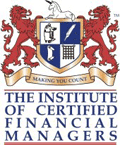 «УПРАВЛІНСЬКИЙ ОБЛІК І ПРИЙНЯТТЯ РІШЕНЬ
1. Природа управлінського обліку 1.1. Поняття управлінського обліку 1.2. Користувачі бухгалтерської інформації 1.3. Порівняння управлінського обліку з іншими видами обліку 1.4. Виробничий і управлінський облік 1.5. Управлінський процес і роль бухгалтера в управлінні
2. Класифікація витрат для прийняття рішень. 2.1. Поняття і цілі витрат 2.2. Класифікація витрат для оцінки запасів 2.3. Класифікація витрат для прийняття рішень 2.4. Класифікація витрат для планування і контролю
3. Концепція управління витратами. Поведінка витрат. 3.1. Необхідність розподілу накладних витрат 3.2. Загальновиробничі накладні витрати 3.3. Бази розподілу накладних витрат. 3.4. Використання планових ставок для розподілу накладних витрат 3.5. поведінка витрат
4. Аналіз «витрати - обсяг - прибуток». Точка беззбитковості              4.1. Точка беззбитковості та точка беззбитковості і цільовий прибуток 4.2. Маржа (кромка) безпеки 4.3. операційний важіль 4.4. Аналіз беззбитковості для декількох видів продукції 5. Управлінський формат звіту про прибуток і збитки. 5.1. Калькуляція собівартості з повним розподілом витрат 5.2. Калькуляція собівартості по змінним витратам 5.3. Порівняння впливу калькуляції з повним розподілом витрат і калькуляції собівартості по змінним витратам на величину прибутку 5.4. Переваги системи калькулювання з повним розподілом витрат.
6. Аналіз структури продажів і рентабельності окремих видів продукції.              6.1. Підхід в інтересах прийнятого рішення 6.2. Рішення про власне виробництво або закупівлю 6.3. Рішення про продаж або подальшої переробки 6.4. Рішення про додавання сегмента або відмову від нього 6.5. Рішення про асортимент продукції при обмеженнях по потужності
7. Ціноутворення на основі витрат. 7.1. Розробка політики ціноутворення 7.2. Основні фактори, що впливають на рішення по ціноутворенню 7.3. Розробка політики ціноутворення 7.4. Ціноутворення "витрати - плюс 7.5. цільове ціноутворення 7.6. Ціноутворення спеціального замовлення               8. Бюджетування; види бюджетів; Генеральний бюджет.
8.1. Значення довгострокового і короткострокового планування для управління 8.2. Кошториси і кошторисний цикл8.3. Процес складання річного кошторису
9. Центри відповідальності. 9.1. Облік відповідальності в системі управлінського контролю 9.2. Центри фінансової відповідальності 9.3. Центри витрат і витрат 9.4. центри надходжень 9.5. центри прибутку 9.6. центри інвестицій 9.7. Виділення центрів відповідальності 9.8. Децентралізація внутрішньо фірмового управління 9.9. Етапи обліку відповідальності10. Фінансовий контроль: фінансові показники діяльності.10.1. Правила визначення фінансових показників10.2. рентабельність інвестицій10.3. залишкова прибуток10.4. Економічна додана вартість10.5. Варіанти визначення прибутку та можливі бази оцінки інвестицій
11. Інструменти фінансового контролю: гнучкий бюджет і трансферне ціноутворення 11.1. Переваги використання гнучких кошторисів у порівнянні з статистичними кошторисами              11.2. Управління за відхиленнями витрат 11.3. Калькуляція собівартості по нормативним витратам 11.4. види відхилень 11.5. Трансферне ціноутворення в системі управління підприємства 11.6. Трансферні ціни на основі ринкових 11.7. Трансферні ціни на основі маржинальних витрат 11.8. Трансферні ціни на основі повних затрат 11.9. Трансферні ціни типу «Витрати-плюс» 11.10. Трансферні ціни на основі переговорів 11.11. Міжнародне трансферне ціноутворення
12. Звітність за сегментами. 12.1. Звітність за сегментами компанії, її структура 12.2. Господарські і географічні сегменти 12.3. Принципи побудови внутрішньої сегментної звітності 12.4. Зміст сегментної звітності 12.5. Управлінське значення сегментної звітності
13. Управлінський контроль: нефінансові показники діяльності.              13.1. Важливість застосування нефінансових показників оцінки діяльності 13.2. Відмінності між фінансовими і нефінансовими показниками 13.3. Концепція «стійкого зростання» (sustainability) та її вплив на формування системи нефінансових показників діяльності 13.4. Взаємозв'язок між нефінансовими і фінансовими показника діяльності14. Розвиток системи управлінського контролю: збалансована система показників діяльності14.1. Збалансована система показників14.2. Інструментарій реалізації стратегії14.3. Бар'єри на шляху реалізації стратегії14.4. Поле системи збалансованих індикаторів14.5. Основні етапи розробки BSC (стратегічний рівень)